Vinod and Gail Sahney Scholarship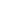 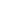 The Vinod and Gail Sahney Scholarship is open to a current full- or part-time student studying Industrial or Systems Engineering. The scholarship covers registration for the IHI Forum.The award honors the commitment of Vinod K. Sahney, PhD, to the field of health care improvement. Dr. Sahney is a founding member, Senior Fellow, and previous Chair of the IHI Board of Directors. He has a PhD in Industrial Engineering along with a more than 45-year professional career, including senior management positions in health systems and health care insurance companies, faculty appointments at several universities, and as a Board Member for multiple health systems.All applicants must complete a short essay (500 words or less) that demonstrates a strong interest in health care improvement and describes one or more of the following activities :•	Participation in or leadership of an IHI Open School Chapter•	Leadership positions in other campus organizations (e.g. the Institute for Industrial and Systems Engineering, Society of Women Engineers, and so on)•	Engagement in quality and patient safety improvement projects within a health care institutionThe IHI Forum is a 4-day virtual conference taking place from December 6-9, 2020. The Forum addresses longstanding issues in health care and celebrates improvements happening globally. For more information, click here. For a detailed agenda, including sessions, click here. The deadline for all applications is November 2, 2020. The IHI Forum team will notify those selected by November 20, 2020. Please submit applications to Elena Origlio (eoriglio@ihi.org). 